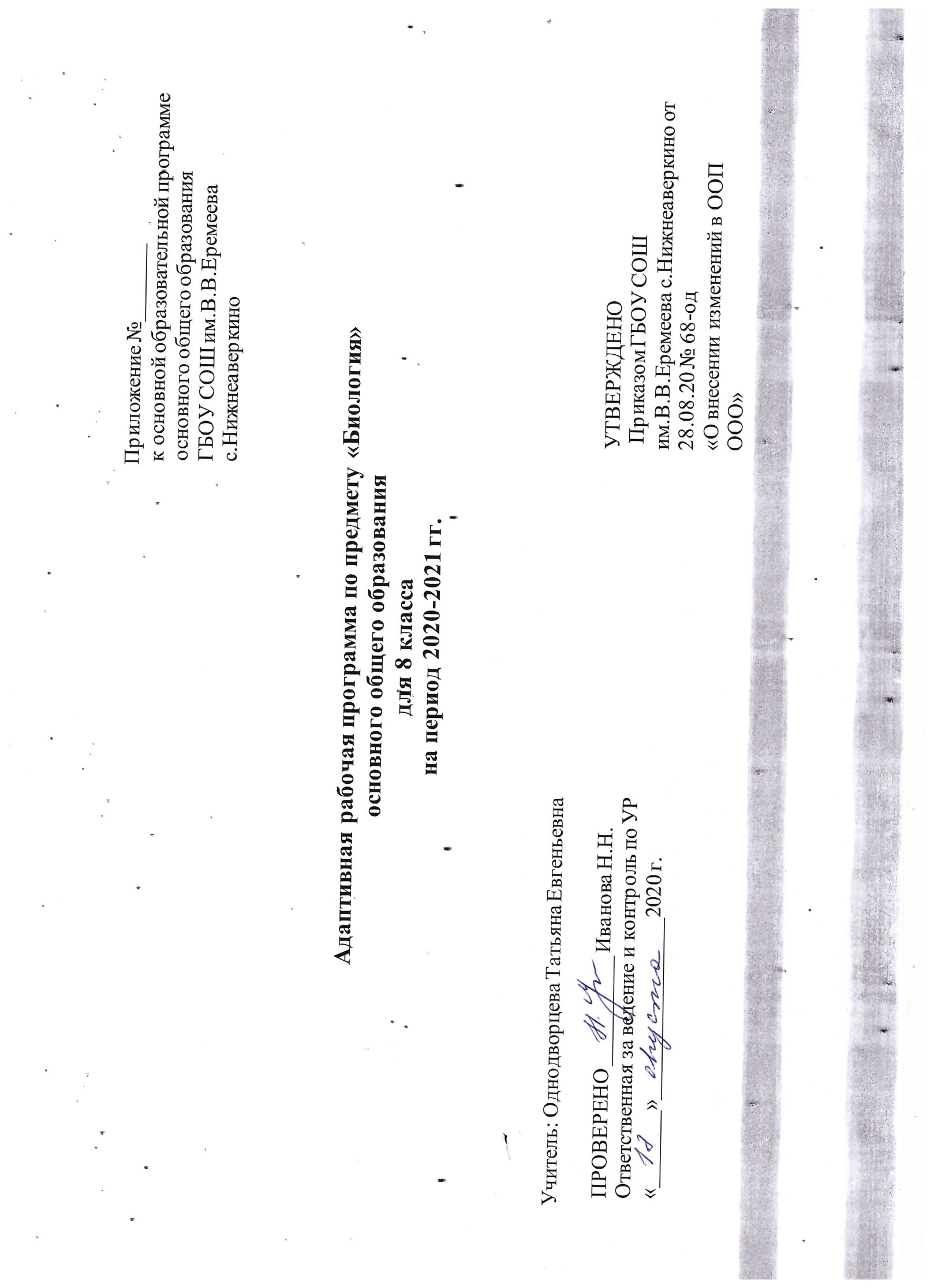 Пояснительная запискаАдаптированная рабочая программа составлена для учащихся 8класса, в котором в условиях инклюзии обучаются 2детей с задержкой психического развития, которым ПМПК рекомендовала обучение по адаптированной образовательной программе для детей с ЗПР, а так же дети со школьными трудностями различного характера. Рабочая программа составлена с учетом ООП ООО ГБОУ СОШ с. Георгиевка в соответствии с ФГОС, АОП ООО, федеральной программы авт. Н.И. Сонина и рекомендаций методического пособия. адаптированная образовательная программа (например, для обучающихся с задержкой психического развития. Согласно действующему базисному учебному плану, рабочая программа для 8-го класса предусматривает обучение биологии в объеме 2 часа в неделю (Федеральный компонент). Особое внимание уделяется учету возрастных и психо- физических особенностей учащихся с ЗПР. Цели и задачи обучения:    освоение знаний о живой природе и человеке как биосоциальном существе;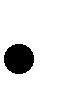     овладение умениями применять биологические знания для объяснения жизнедеятельности собственного организма; использоватьинформацию о факторах здоровья и рисках; проводить наблюдения за состоянием собственного организма, биологические эксперименты;    развитие и коррекция познавательных интересов, интеллектуальных и творческих способностей, работа с различными источникамиинформации;    воспитание позитивно-ценностного отношения к живой природе, собственному здоровью и здоровью других людей;    использование приобретенных знаний и умений в повседневной жизни для заботы о собственном здоровье, оказания первой медицинской помощи; оценки последствий своей деятельности по отношению к окружающей среде, собственному здоровью и здоровью окружающих, соблюдение норм здорового образа жизни, профилактики заболеваний, травматизма и стрессов.Содержание программы определено с учетом опыта обучения в школе- интернате и достижений современной биологической науки. В работе  учитывается индивидуально-дифференцированный подход к детям с ЗПР, активно включены межпредметные связи с целью обогащения эмпирической сферы детей с ограниченными возможностями обучения.Для учащихся характерной проблемой является сложность в установлении логических связей. Для приобретения практических навыков и повышения наглядности в рабочую программу включены лабораторные и практические работы, предусмотренные Примерной программой. Нумерация лабораторных работ дана в соответствии с последовательностью уроков, на которых они проводятся. Все лабораторные и практические работы являются этапами комбинированных уроков и могут оцениваться по усмотрениюучителя. Лабораторные работы способствуют детям развивать основные познавательные процессы, дает возможность расширить кругозор у детей с ЗПР, приобрести навыки оказания первой медицинской помощи, расширяет доказательную базу необходимости соблюдения норм и правил здорового образа жизни, помогают систематизации учебного материала.При обучении используются основные принципы дидактики; основное направление работы - гуманистическое. Некоторые темы, согласно программе изучаются ознакомительно, в виде творческих заданий (доклады, сообщения). Особое внимание уделено эколого-медико-социальной направленности курса. Функциональный подход дает возможность повысить эффективность формирования знания об организме как едином целом.Рабочая программа ориентирована на использовании: 1. Сонин Н.И.,М.Р. Сапин «Биология. Человек» 8 класс: Учеб. для  общеобразоват. учеб. заведений. - М.: Дрофа, 2009.2. Б.Ренева, Н.И. Сонин «Биология. Человек» 8 класс:методическое пособие – М., Дрофа, 20063. Программы для общеобразовательных учреждений. Биология. 6-11 классы. - М.: Дрофа, 2009. -138 с;4. Сборник нормативных документов а также методических пособий для учителя:5. Н.. Биология / Сост. Э.Д. Днепров, А. Г, Аркадьев. М.: Дрофа.Общее количество часов – 68В результате изучения биологии в 8 классе ученик должен: знать/понимать    сущность биологических процессов: обмен веществ и превращения энергии, питание, дыхание, выделение, транспорт веществ, рост,развитие, размножение, регуляция жизнедеятельности организма, раздражимость;    особенности строения, жизнедеятельности, высшей нервной деятельности и поведения человека;уметь    объяснять: различных организмов в жизни человека и собственной деятельности; взаимосвязи организмов и окружающей среды;необходимость защиты окружающей среды;    родство человека с млекопитающими животными, место и роль человека в природе; взаимосвязи человека и окружающей среды;зависимость собственного здоровья от состояния окружающей среды; причины наследственности и изменчивости, проявлениянаследственных заболеваний, иммунитета у человека; роль гормонов и витаминов в организме;    изучать биологические объекты и процессы: описывать и объяснять результаты опытов; рассматривать на готовых микропрепаратах и описывать биологические объекты;    распознавать и описывать: на таблицах органы и системы органов человека;    анализировать и оценивать воздействие факторов окружающей среды, факторов риска на здоровье;проводить простые биологические исследования:    ставить биологические эксперименты, описывать и объяснятьрезультаты опытов; рассматривать на готовых микропрепаратах и описывать биологические объекты;    по результатам наблюдений распознавать и описывать на таблицах основные части и органоиды клетки, органы и системы органовчеловека;использовать приобретенные знания и умения в практической деятельности и повседневной жизни для:    соблюдения мер профилактики заболеваний, вызываемых растениями, животными, бактериями, грибами и вирусами; профилактикитравматизма, стрессов, ВИЧ-инфекции, вредных привычек (курение, алкоголизм, наркомания), нарушения осанки, зрения, слуха,инфекционных и простудных заболеваний;    оказания первой помощи при переломах, кровотечениях, ожогах, обморожениях и других травмах, спасении утопающего;    рациональной организации труда и отдыха, соблюдения правил поведения в окружающей среде;    проведения наблюдений за состоянием собственного организма.При изучении данного курса решаются следующие коррекционно- развивающие задачи:-расширение кругозора обучающихся;-повышение их адаптивных возможностей благодаря улучшению социальной ориентировки;-обогащение жизненного опыта детей путем организации непосредственных наблюдений в природе и обществе, в процессе предметно-практической и продуктивной деятельности;-систематизация знаний и представлений, способствующая повышению интеллектуальной активности учащихся и лучшему усвоению учебного материала по другим учебным дисциплинам;-уточнение, расширение и активизация лексического запаса, развитие устной монологической речи;-улучшение зрительного восприятия, зрительной и словесной памяти, активизацияпознавательной деятельности;-активизация умственной деятельности (навыков планомерного и соотносительного- анализа, практической группировки и обобщения, словесной классификации изучаемых предметов из ближайшего окружения ученика);- систематизация знаний и навыков в междисциплинарных областях (краеведение,экология, гигиена, технология, экономика, труд)Тематическое планирование. Биология. 8 класс(2 ч в неделю, всего –64 ч)№№ТемаЧасыВиды деятельностиПланируемые результаты11Место человека в системеорганического мира2 ч.Работа с учебником, рабочимиЗнать эволюцию человека, классификацию.Место человека в системеорганического мираРабота с учебником, рабочимиЗнать эволюцию человека, классификацию.22Происхождение человека4 ч.Знать основные этапы эволюции. Отличительные признаки рас.Исторические факты33Общий обзор строения организма человека4 ч.Знать клеточное строение организма, ткани, органы, системы органов.44Координация и регуляция13 ч.Просмотр видеофильмов.Знать гуморальную регуляцию,  железы внутренней секреции, гормоны, их роль в организме, строение и функции нервной системы. Строение и функцииспинного и головного мозга Анализаторы: зрительный,слуховой, кожно - чувствительный, обоняние, вкус.Зарисовки вЗнать гуморальную регуляцию,  железы внутренней секреции, гормоны, их роль в организме, строение и функции нервной системы. Строение и функцииспинного и головного мозга Анализаторы: зрительный,слуховой, кожно - чувствительный, обоняние, вкус.альбомы.Знать гуморальную регуляцию,  железы внутренней секреции, гормоны, их роль в организме, строение и функции нервной системы. Строение и функцииспинного и головного мозга Анализаторы: зрительный,слуховой, кожно - чувствительный, обоняние, вкус.55Опора и движение6 ч.Знать строение костей, строение скелета, строение и работу мышц, основные группы мышц.Знать строение костей, строение скелета, строение и работу мышц, основные группы мышц.66Внутренняя среда организма3 ч.Знать состав крови, клетки крови, иммунитет, группы крови.77Транспорт веществ5 ч.Знать строение и работу сердца, кровеносные сосуды, органыкровообращения, движение крови и лимфы, заболеванияорганов кровообращения и их предупреждение.Знать строение и работу сердца, кровеносные сосуды, органыкровообращения, движение крови и лимфы, заболеванияорганов кровообращения и их предупреждение.88Дыхание5 ч.Знать органы дыхания, газообмен в легких и тканях,строение голосового аппарата, заболевания органов дыхания иих предупреждение. 99Пищеварение4 ч.Знать пищевые продукты.1010Обмен веществ и энергии3 ч.Знать пластический и энергетический обмен,витамины, их роль в жизни человека11ВыделенияВыделения2 ч.Знать строение и работу выделительной системы.Заболевание органов выделения и их предупреждение.12Покровы телаПокровы тела3 ч.Знать строение кожи, роль кожи в терморегуляции, первую помощь при тепловом ударе, заболевания кожи, их предупреждение. Первую помощь при ожогах.13Размножение и развитиеРазмножение и развитие3 ч.Знать строение половой системы человека, развитие зародыша,рост и развитие ребёнка.14. Высшая нервная деятельностьВысшая нервная деятельность6 ч.Знать условные и безусловные рефлексы, работу высшейнервной деятельности человека.